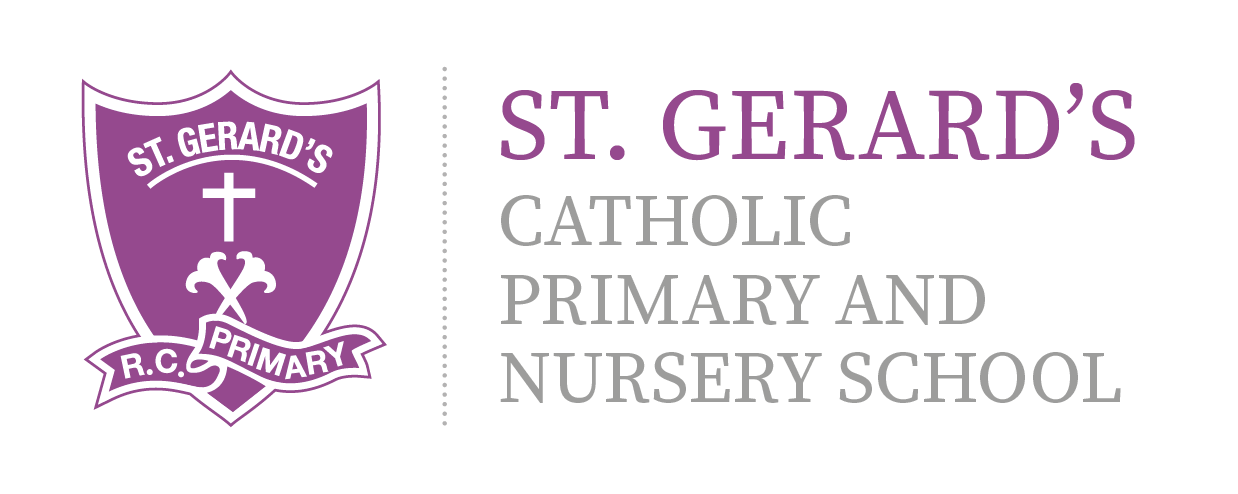 ST GERARD'S CATHOLIC PRIMARY & Nursery SchoolScience Development Strategy – Year 5 Evidence – Spring TermEar 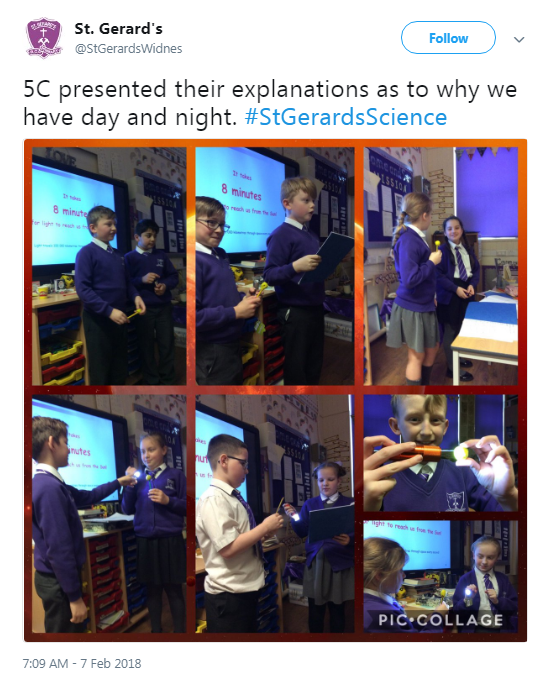 Evidence: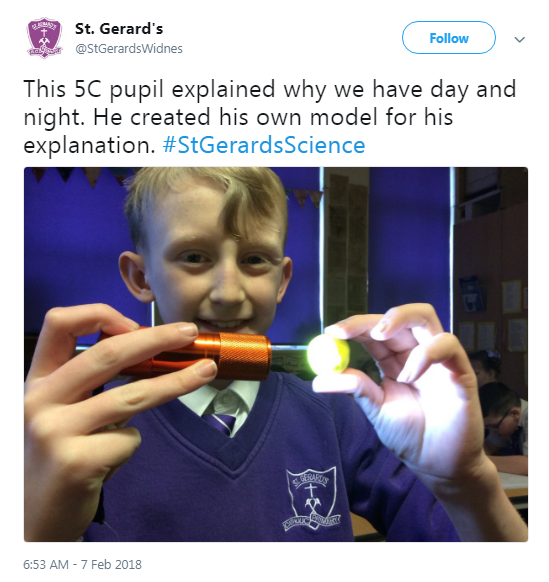 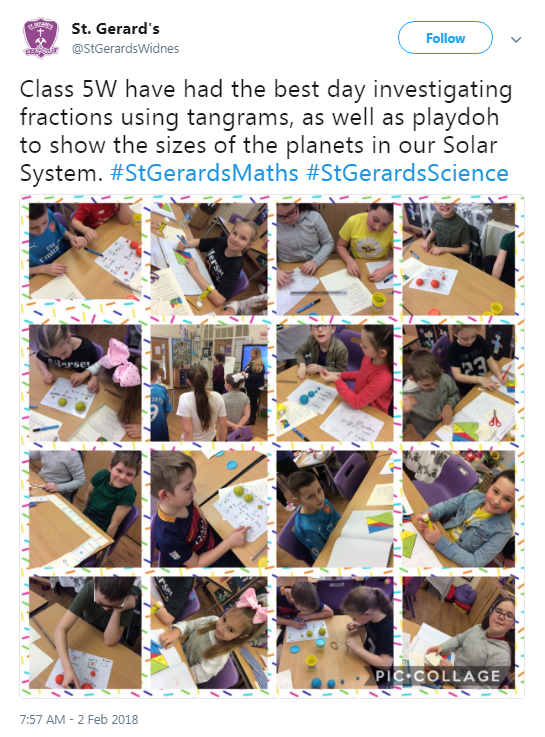 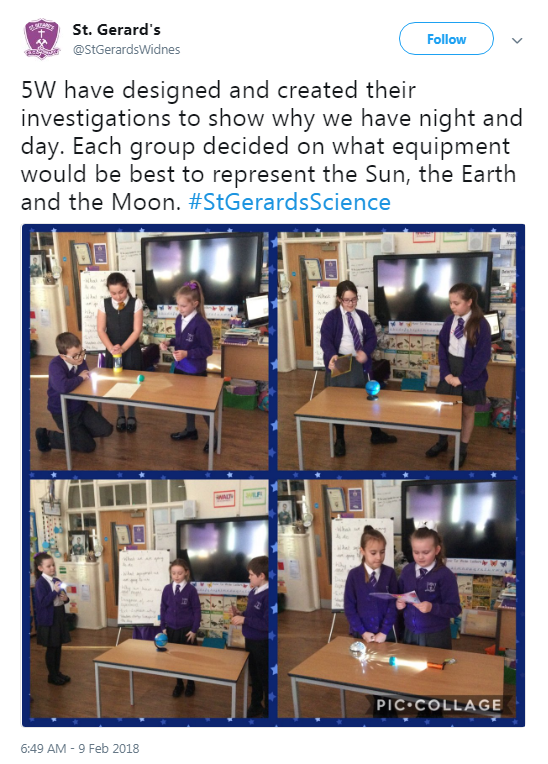 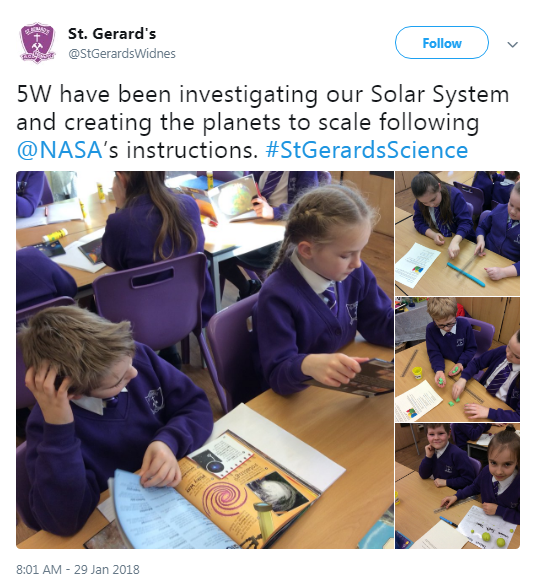 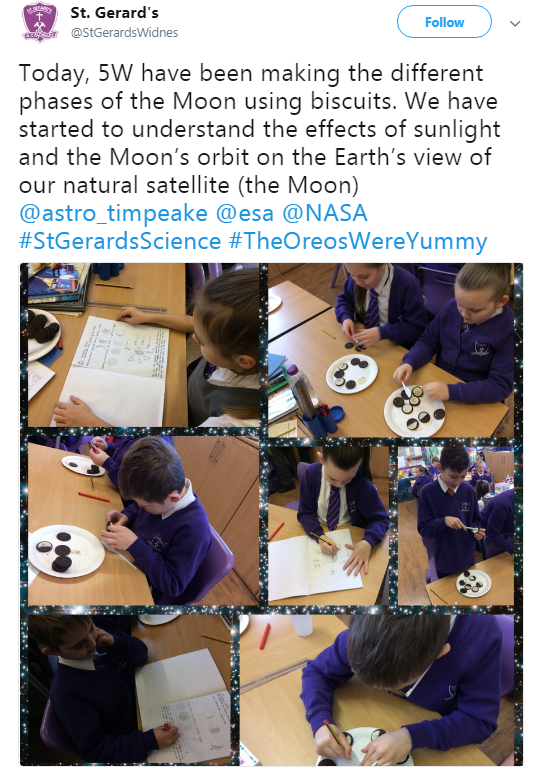 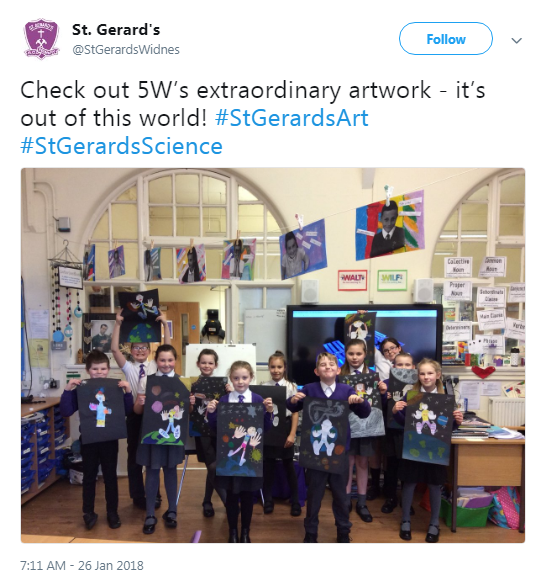 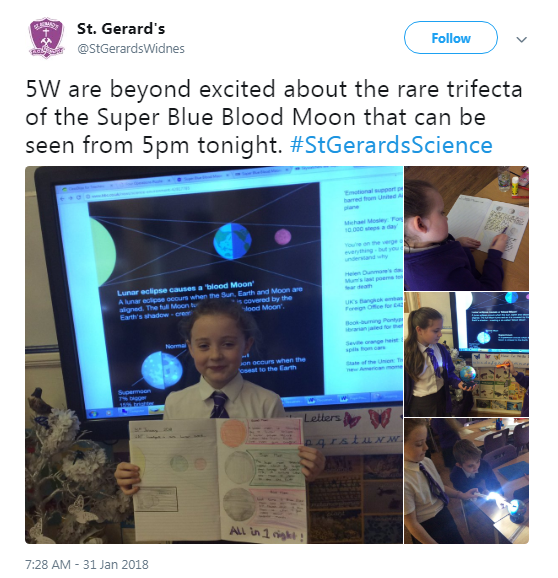 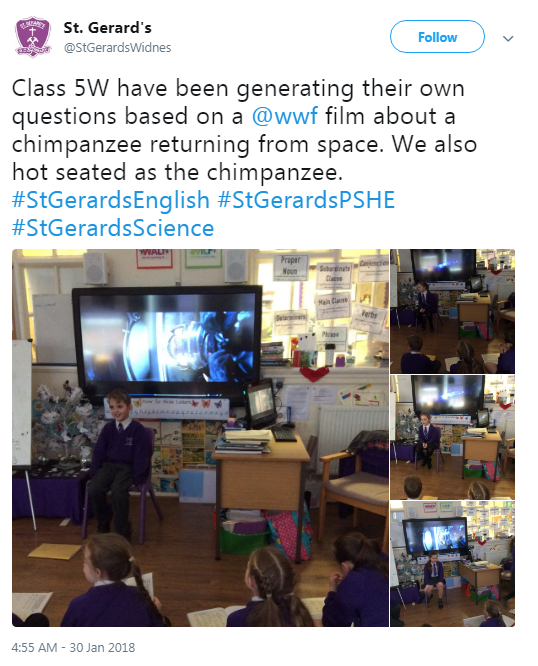 